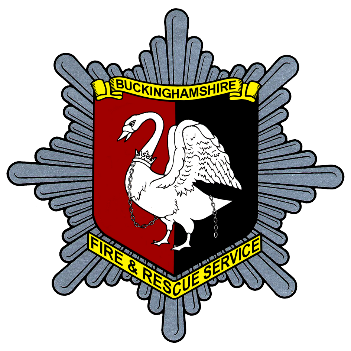 FORM FOR COMPLAINTS AGAINST MEMBERS OF THE BUCKINGHAMSHIRE AND MILTON KEYNES FIRE AUTHORITY (‘THE AUTHORITY’)FOR USE IN THE CASE OF ALLEGATIONS THAT A MEMBER HAS FAILED TO COMPLY WITH THE AUTHORITY’S CODE OF CONDUCTYour detailsTitle ……………………………………………………………………………………………………………………………First name …………………………………………………………………………………………………………………Last name …………………………………………………………………………………………………………………Email address ……………………………………………………………………………………………………………Address …………………………………………………………………………………………………………………….……………………………………………………………………………………………………………………………………Post code ………………………………………………………………………………………………………………….Daytime telephone number ……………………………………………………………………………………..Evening telephone number ………………………………………………………………………………………The Authority member(s) about whom you wish to complainName(s) of members(s)……………………………………………………………………………………………………………………………………Your ComplaintPlease explain what the member has done that you believe breaches the code of conduct.Please be specific. If you are complaining about more than one member you should clearly explain what each individual member has done that you believe breaches the code of conduct.Complaint…………………………………………………………………………………………………………………………………………………………………………………………………………………………………………………………………………………………………………………………………………………………………………………………………………………………………………………………………………………………………………………………………………………………………………………………………………………………………………………………………………………………Paragraph/s of the code you think have been breached………………………………………………………………………………………………………………………………………………………………………………………………………………………………………………………………………..……………………………………………………………………………………………………………………………………Details of any witnesses…………………………………………………………………………………………………………………………………..…………………………………………………………………………………………………………………………………………………………………………………………………………………………………………………………………………Informal resolutionThe Authority will normally try to resolve your complaint informally if possible.To assist, please give details of the remedy you are seeking or the action you think might provide a satisfactory resolution of your complaint.………………………………………………………………………………………………………………………………………………………………………………………………………………………………………………………………………………………………………………………………………………………………………………………………………………Request for your information to be withheldYou should complete this section only if you are requesting that your identity or the details of the complainant be kept confidential.Please provide details of why you believe we should withhold your name and/or the details of your complaint.Information you would like withheld…………………………………………………………………………………………………………………………………..……………………………………………………………………………………………………………………………………………………………………………………………………………………………………………………………………………………………………………………………………………………………………………………………………………………………………………………………………………………………………………………………………………………Reasons why you would like this information withheld……………………………………………………………………………………………………………………………………………………………………………………………………………………………………………………………………………………………………………………………………………………………………………………………………………………………………………………………………………………………………………………………………………………Please return the form to:Mr Graham BrittenDirector of Legal and GovernanceBuckinghamshire and Milton Keynes Fire AuthorityBrigade HQStocklakeAylesburyBucksHP20 1BDEmail: gbritten@bucksfire.gov.uk 